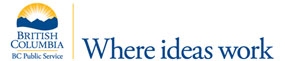 BC Public ServiceMinistry of Forests, Lands, Natural Resource Operations and Rural DevelopmentPrince George Wildlife Biologist
Apply your resource management skills and make a difference in this rewarding role
Salary $63,973.31 - $72,937.86 annually  
The Ministry of Forests, Lands, Natural Resource Operations and Rural Development is responsible for stewardship of Provincial Crown land and natural resources, and protection of B.C.’s archaeological and heritage resources. Overseeing a land base of 94.8 million hectares, the Ministry supports the sustainable management of forest, mineral and land resources, the prosperity, viability and competitiveness of industries that use them, and public access for a wide range of activities such as hunting, fishing and recreation. The Ministry is responsible for policy development, operational management and implementation, and oversees over 50 statutes and associated regulations.Reporting to the Senior Wildlife Biologist, the Regional Wildlife Biologist plans, directs, coordinates and implements components of the region’s Wildlife Program. This includes administrative permitting duties and hands-on big game management including complex data analysis and development of recommendations for statutory decision makers. The Regional Wildlife Biologist will manage program budgets, develop contracts and may oversee junior technician staff. This position will actively engage and network with First Nations, local stakeholders and other provincial and federal agencies. 

With over 200 different occupations available in 280 communities across the province, we offer exciting opportunities for your career. Come be a part of the BC Public Service, a Top 100 Employer that embraces diversity, health and career growth. For more information, please see What We Offer. Qualifications for this role include: Minimum of a Bachelor’s Degree in biological sciences or related field.Minimum four years of related experience (or an acceptable combination of education and experience), including field-based biological sampling, analysis and reporting, and providing advice within a regulatory regime.Registered (or eligible) as a Registered Professional Biologist (RP Bio) in B.C. with the College of Applied Biology within six months of employment.Experience assessing and monitoring natural resources.To learn more, including how to apply online by June 23, 2019 please visit:
https://bcpublicservice.hua.hrsmart.com/hr/ats/Posting/view/60942 